Вход  в электронный журнал        https://z-pole.eljur.ru/ 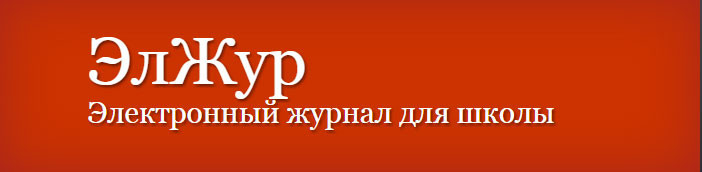       Электронный журнал для образовательных учреждений ЭлЖур – многофункциональный автоматизированный информационный комплекс, который сопровождает большинство школьных процессов, связанных с учебной деятельностью, а также позволяет формировать общее коммуникационное пространство всех участников образовательной деятельности – от администрации школы до учеников и родителей.Электронный журналСтандартное представление работы учителя, полностью унаследованное от бумажного носителя.Учет успеваемости, посещаемости; ведение типов работ; раздельная работа с Контрольными и Домашними работами, включая журнал домашних работ; замечания и комментарии ученикам; календарно-тематическое планирование с автоподстановкой; домашние задания; личное расписание учителя; расчет средней оценки и взвешенный расчет итоговых оценок ученика; индивидуальные отчеты по ученикам.Электронный дневникСтандартное представление ученического дневника для родителей и школьников.Расписание; домашнее задание; оценки и пропуски уроков; комментарии и замечания учителей; сводка по всем предметам; пропущенные темы уроков; графический мониторинг успеваемости по предметам и в целом; аналитика контрольных работ; СМС-оповещения для родителей об оценках, замечаниях и посещаемости.